									Name:Evaluate the following limits as delineated:				Date: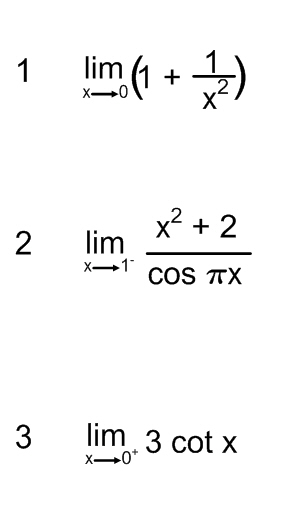 Find the vertical asymptotes of the following functions: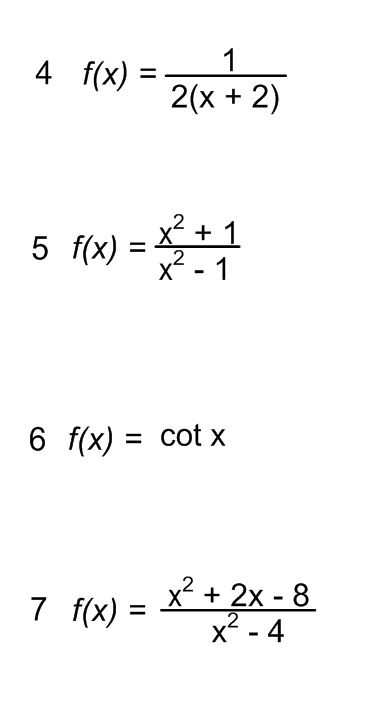 